Fiche pédagogique du film « Tomboy » de Céline Sciamma, 2011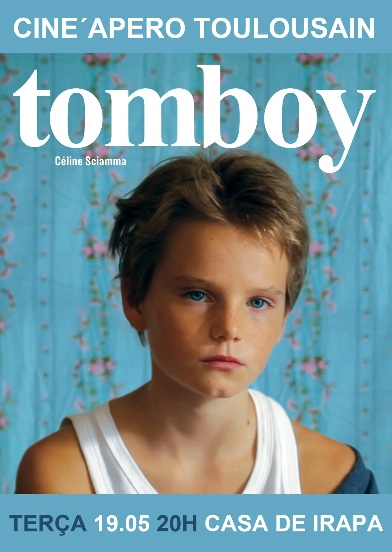 Niveau A2Objectifs lexicaux et communicatifs : La description physique.Exprimer des sentiments.Emettre des hypothèses.Objectifs grammaticaux :Les pronoms compléments directs et indirects.Les temps du passé.A/ Sans le film :Regardez l’affiche du film. Quel est le titre ? Que pensez-vous de ce film ? Quel genre pensez-vous regarder ?__________________________________________________________________________________B/ Visionnez la première scène : Qui sont les personnages ? Donnez une description physique de ces personnages. __________________________________________________________________________________Que font-ils ? Où vont-ils ? Faites des hypothèses____________________________________________________________________________________________________________________________________________________________________Observez la scène. Quels plans sont utilisés ?Plan d’ensemblePlan rapprochéPlan moyenQue peut-on voir grâce à ces plans ?__________________________________________________________________________________Selon vous, pourquoi l’enfant ferme les yeux ? Comment se sent-il ? __________________________________________________________________________________C/ Visionner la deuxième scène :Où vont les personnages ? __________________________________________________________________________________Comment est le paysage ?__________________________________________________________________________________Observez à nouveau la scène. Quels plans sont utilisés ?Plan d’ensemblePlan rapprochéPlan moyenQue peut-on voir grâce à ces plans ?__________________________________________________________________________________D/ Visionner la dernière scène : Décrivez l’appartement de la famille. __________________________________________________________________________________Qu’est-ce que l’enfant pense de l’appartement ? Pourquoi ?__________________________________________________________________________________Comment se sent la famille ? __________________________________________________________________________________E/ Expression orale et écrite : pour aller plus loinEmettez des hypothèses sur les circonstances de l’histoire :Pourquoi la famille a dû déménager ? Que s’est-il passé pour arriver à cette situation ?Vous débattez à l’oral, puis exprimez vos hypothèses à l’écrit. Votre texte doit être fluide et structuré.  __________________________________________________________________________________________________________________________________________________________________________________________________________________________________________________________________________________________________________________________________________________________________________________________________________________________________________________________________________________________________________________________________________________________________________________________________________________________________________________________________________________________________________________________________________________________________________________________________________________________________________________________________________________________________________________________________________________________________________________________________________________________________________________________________________________________________________